REPUBLIKA E SHQIPERISEKOMISIONI QENDROR i ZGJEDHJEVEV E N D I MPËR MIRATIMIN E DISA AFATEVE PROCEDURIALE QË LIDHEN ME ZGJEDHJET E PJESSHME PËR KRYETARIN E BASHKISË KOLONJË,  QË DO TË ZHVILLOHEN NË DATË 20.11.2016.Komisioni Qendror i Zgjedhjeve në mbledhjen e datës  15.10.2016, me pjesëmarrjen e:Lefterije	LUZI			KryetareDenar		BIBA			Zv/KryetarEdlira		JORGAQI		AnëtareGëzim		VELESHNJA		AnëtarHysen 		OSMANAJ		AnëtarKlement	ZGURI			AnëtarVera		SHTJEFNI		AnëtareNë mbështetje të Dekretit të Presidentit nr.9763, datë 12.10.2016, “Për caktimin e datës së zgjedhjeve të pjesshme për kryetar Bashkie Kolonjë, datë 20 nëntor 2016”, nenit 23, pika 1 gërma a,  neni 6, neni 29, pika 6, neni 36, pika 2, neni 64, neni 67, pika 1, neni 70 dhe neni 94, pika 1 të ligjit nr. 10019, datë 29.12.2008 “Kodi Zgjedhor i Republikës së Shqipërisë” i ndryshuar,  Komisioni Qendror i Zgjedhjeve;V E N D O S I:Partitë politike të cilat kanë të drejtë të paraqesin anëtarë/sekretar në KZAZ nr. 73, për zgjedhjet e pjesshme për Kryetarin e Bashkisë Kolonjë, qarku Korçë, që do të zhvillohen në datë 20.11.2016, duhet të sjellin propozimet jo më vonë se data 21 tetor 2016. Partitë politike të cilat kanë të drejtë të paraqesin anëtarë në KQV, për zgjedhjet e pjesshme për Kryetarin e Bashkisë Kolonjë, që do të zhvillohen në datë 20.11.2016, duhet t’i depozitojnë ato në KZAZ nr.73 jo më vonë së data 1 nëntor 2016. KZAZ-ja, merr vendim për emërimin e anëtarëve të KQV-ve, brenda 5 ditëve.Partitë politike të cilat kanë të drejtë të paraqesin anëtarë në Grupin e Numërimit të Votave, për zgjedhjet e pjesshme për Kryetarin e Bashkisë Kolonjë, që do të zhvillohen në datë 20.11.2016, duhet t’i depozitojnë ato në KZAZ nr.73, jo më vonë së data 11 nëntor 2016. KZAZ-ja, merr vendim për emërimin e anëtarëve të Grupit të Numërimit të Votave-ve, brenda 48 orëve.Partitë politike duhet të paraqesin kërkesën për regjistrim si subjekte zgjedhorë për zgjedhjet e pjesshme për Kryetarin e Bashkisë Kolonjë, që do të zhvillohen në datë 20.11.2016, jo më vonë se data 21 tetor 2016. Koalicionet zgjedhore duhet të paraqesin kërkesën për regjistrimin si subjekt zgjedhor për zgjedhjet e pjesshme për Kryetarin e Bashkisë Kolonjë, që do të zhvillohen në datë 20.11.2016, jo më vonë se data 25 tetor 2016.Për paraqitjen e kandidatit të propozuar nga zgjedhësit për zgjedhjet e pjesshme për Kryetarin Bashkisë Kolonjë, që do të zhvillohen në datë 20.11.2016, Komiteti Nismëtar duhet të rregjistrohet në KZAZ-në nr. 73, jo më vonë se data 26 tetor 2016.Dokumentat e kandidimit paraqiten në KZAZ-në nr.73 jo më vonë se data 28 tetor 2016. KZAZ-në nr. 73, bën verifikimin e tyre jo më vonë se 24 orë nga paraqitja dhe në rast se vëren parregullsi i kthen për plotësim. Dokumentat e plotësuara duhet të riparaqiten jo më vonë se 24 orë. KZAZ-ja merr vendim jo më vonë se 24 orë nga riparaqitja e tyre.Paraqitja e kërkesës për akreditimin e vëzhguesve shqiptarë, duhet të bëhet jo më vonë se data 4 nëntor 2016. Paraqitja e kërkesës për akreditimin e vëzhguesve të huaj duhet të bëhet jo më vonë se 72 orë para datës 20.11.2016. Prefekti i Qarkut Korçë, i paraqet KQZ-së listën e plotë të objekteve brenda territorit të Qarkut që përmbushin kushtet e parashikuara në ligj për Vendin e Numërimit të Votave, jo më vonë se data 1 nëntor 2016. KQZ, cakton vendin e numërimit të votave jo më vonë se data 4 nëntor 2016.Kundër këtij vendimi mund të bëhet ankim në Kolegjin Zgjedhor të Gjykatës së Apelit Tiranë brenda 5 ditëve nga shpallja e tij.Lefterije	LUZI			KryetareDenar		BIBA			Zv/KryetarEdlira		JORGAQI		AnëtareGëzim		VELESHNJA		AnëtarHysen 	OSMANAJ		AnëtarKlement	ZGURI		AnëtarVera		SHTJEFNI		Anëtare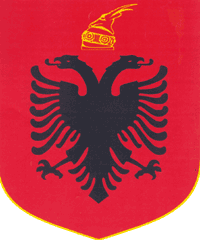 